     Гом урок      ирон ӕвзагӕй    темӕ:"Цавӕр у де                  ддаг бакаст".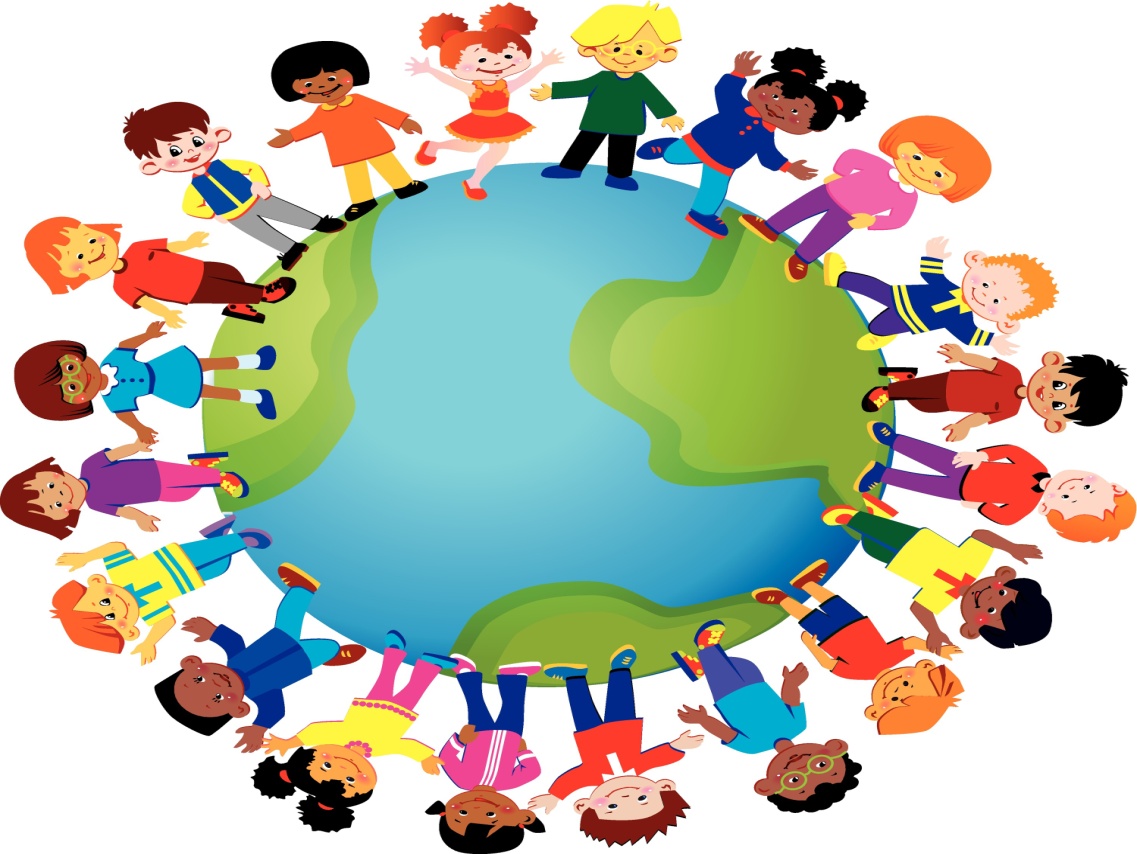                                                                                Джызойты Таирæйы                                                                        МБОУ «СОШ № 2 ст.Архонская»                                                                                      ахуыргæнæг.                                                                                                                                                                              Урочы нысантӕ: 1. Бафидар кӕнын зонындзинӕдтӕ миногонты бӕрцбарӕнты тыххӕй.2. .А). Скъоладзауты ахуыр кӕнын миногонӕй ныхасы мидӕг  пайда кӕнын .Ӕ). Де ддаг бакаст цавӕр у, уый  ӕрфыссын сахуыр кӕнын ахуырдзауты.Б).Скъоладзауты ахуыр кӕнын бӕлвырд темӕмӕ гӕсгӕ сӕ хъуыдытӕ дзурын, хатдзӕгтӕ кӕнын.3.   Сывӕллӕтты зӕрдӕты гуырын кӕнын сӕ алыварс  чи цӕры, уыдонмӕ уарзондзинад, толерантон уӕвын сӕ алыварс цы  адӕмыхӕттытӕ цӕры,  уыдонмӕ.Урочы хуыз:  Рацыд ӕрмӕг бафидар кӕныны урок.Урочы фӕлгонц:Интерактивон фӕйнӕг, Компьютер, презентаци, карточкӕтӕ, хиаргъкӕныны сыфтӕ, чиныг.Урочы цыд.Этап мотивации к учебной деятельности.1.Бацӕттӕгӕнӕн рӕстӕг.Уӕ бон хорз, нӕ зынаргъ уазджытӕ ӕмӕ сывӕллӕттӕ! Абон у диссаджы зымӕгон бон. Нӕ зӕрдӕтӕ сты рухс ӕмӕ хъӕлдзӕг. Мӕн фӕнды,циндзинад  цӕмӕй нӕ зӕрдӕты циндзинад ӕмӕ хъӕлдзӕгдзинадӕй кӕрӕдзийӕн фӕхай кӕнӕм. Алчи дӕр йӕ фарсмӕ бадӕгмӕ бакӕсӕд ӕмӕ йӕм йӕ мидбылты бахудӕт.Речевая зарядка.-Цы урок нӕм ис ныртӕккӕ?-Ирон ӕвзаджы урок.-Уӕдӕ аныхас кӕнӕм иронау. (Слайд зымӕгон нывимӕ.)Цавӕр афӕдзы афон у ныр? Зымӕджы боныхъӕд цавӕр вӕййы? Кӕд вӕййы уазалдӕр-фӕззӕджы ӕви зымӕджы? Зымӕг бон даргъдӕр вӕййы ӕви цыбырдӕр? Цавӕр афӕдзы афонтӕ ма зонут?Ребята часто делают ошибки при чтении некоторых букв. Сейчас мы вспомним  их правильное произношение. 2.  Фонетикон зарядкӕ.(Слайд)Мӕ фӕстӕ дзурут:А-ӕ.  аз-ӕз, баз-бӕрз, даргъ- дӕргъдз-ц.  Дзӕгъындзӕг- цӕгъдӕг, к-къ.  Карк-къах, кӕрдӕг-къӕрмӕггъ-х.  Бирӕгъ-бӕх, рагъ-арӕх,зӕгъ-зӕхххъ-къ. Хъыбыл-къӕбыла, хъӕбӕр-къабаНыр та нӕ зӕрдыл ӕрлӕууын кӕнӕм  рацыд ӕрмӕг.3. Актуализация опыта учащихся. Зонындзинӕдты актуализаци.(Слайд)Бакӕсут дзырдтӕ ӕмӕ сӕ ратӕлмац кӕнут.цъӕх-цӕхджын-рӕсугъддӕр- - Цавӕр фӕрстытӕн дзуапп дӕттынц? - Цыхуызӕн? Цавӕр?     Цавӕр ныхасы хай домы ацы фарстатӕ?- Миногон.Цы ма зонӕм миногоны тыххӕй?- Миногонтӕн ис бӕрцбарӕнтӕ. Бындурон бӕрц, барӕн бӕрц, уӕлахизон бӕрц.Ныртӕккӕ мын аххуыс кӕндзыстут сбӕрӕг кӕнын хӕдзармӕ куыст куыд сӕххӕст кодтат, уый.Абон уын бӕрӕггӕнӕнтӕ ӕвӕрдзынӕн уӕ разы цы хиаргъкӕныны сыфтӕ ис уыдонмӕ гӕсгӕ. Уый тыххӕй уӕ бацархайын хъӕудзӕн хӕслӕвӕрдтӕ раст скӕнын.Ныртӕккӕ уал сӕххӕст кӕндзыстӕм 1-аг хӕслӕвӕрд.Цалынмӕ мах карточкӕты кусӕм, уӕдмӕ 2 ахуырдзауы бакусдзысты тестты генераторимӕ.Ам дӕр хӕслӕвӕрдӕн равзӕрстон миногоны тыххӕй ӕрмӕг.Ӕркӕсут фыццаг хӕслӕвӕрдмӕ. Напротив каждого задания есть пустая клетка, куда нужно вписать правильный вариант. Сделав весь тест поменяйтесь с напарником листами самооценки  и проверьте,  правильно ли выполнил сосед задания. Напротив правильно выполненного задания в пустой клетке поставьте крестик.Посчитайте крестики и впишите количество крестиков напротив слова  ИТОГО.Даю вам на это задание-3 минуты.Подвожу итог. Спросить 3 учеников.Как переводится слово, которое ты вставил в первое предложение?   Что ты можешь рассказать об этом слове?- Дзырд УАЗАЛДӔР у миногон. Домы фарста-Цавӕр? Ис барӕн бӕрцы.Афтӕ бӕрӕг кӕнын иннӕ дзырдтӕ дӕр.Ныр та бакӕсут фӕйнӕгмӕ, сбӕрӕг кӕнут, раст скодтат хӕслӕвӕрдтӕ ӕви нӕ.СЛАЙД (С правильными ответами)Хӕдзармӕ уын лӕвӕрд уыдис чысыл пректон куыстытӕ  бацӕттӕ кӕнын. ( Къордты куыст).1-аг къордӕн хъуыдис базонын, чи у не скъолайы ахуырдзаутӕй ӕппӕты бӕрзонд, ӕмӕ чи у ӕппӕты ныллӕг. Зӕгъын, цас у сӕ бӕрзӕнд. 2-аг къорд  хъуамӕ сбӕрӕг кодтаид, ахуыргӕнджытӕй чи у бӕрзонддӕр ӕмӕ ныллӕгдӕр.3-аг къорд хъуамӕ бацӕттӕ кодтаид цымыдисаг хъусынгӕнинӕгтӕ ӕппӕты бӕрзонддӕр ӕмӕ иууыл ныллӕгдӕр адӕймӕгты тыххӕй ӕппӕт дунейы.Сывӕллӕттӕ ӕвдисынц презентацитӕ ӕмӕ дзурынц сӕ иртӕстытӕ .СЛАЙДЫБузныг, сывӕллӕттӕ, тынг цымыдисаг куыстытӕ баӕӕцӕттӕ кодтат. Хорз чи бакусы, уый хъуамӕ улӕфгӕ дӕр кӕна.Слӕуут ӕмӕ не уӕнгтӕ аивазӕм. Фӕзмӕм сывӕллӕтты.ФИЗМИНУТКӔ."Весёлая разминка."-Зӕгъут-ма, цы ми кодтам фӕстаг урочы? Цавӕр ног дзырдтӕ ахуыр кодтам?  СЛАЙД,-Зӕгъут дзырдтӕн сӕ тӕлмац.ӕддаг бакастбӕрзӕндбӕрзондтымбылдзӕсгомдзыккутӕмыдхуызцӕстытӕӕмиассаухилбурхил, бурдзалыг-Кӕм ис спайда кӕнӕн ацы дзырдтӕй?-Ацы дзырдтӕ хъӕуынц адӕймаджы ӕддаг бакаст ӕрфыссынмӕ.-РастӔркӕсут ма ацы нывмӕ.СЛАЙД - Дети разных национальностей.-Зӕгъут-ма, цы уынут нывы?-Алы адӕмыхӕттыты сывӕллӕттӕ.Цӕмӕ гӕсгӕ базыдтат, алы адӕмыхӕттытӕй сты,уый?-Се ддаг бакастӕй. -Куыд ӕмбарут, цы у ӕддаг бакаст?-Ома, цыхуызӕн у адӕймаджы сӕры хил, йӕ цӕстыты хуыз, цӕстыты формӕ, цӕсгомы хуыз, йӕ дарӕс.-Ацы нывмӕ гӕсгӕ  чи зӕгъдзӕн, абон цы ми кӕндзыстӕм?-Ахуыр кӕндзыстӕм не ддаг бакаст цыхуызӕн у,  уый ӕрфыссын, стӕй нӕ алыварс чи ис, уыдоны ӕддаг бакаст дӕр зонын ӕрфыссын.Уӕдӕ нӕ урочы темӕ цавӕр у? СЛАЙД.   Урочы темӕ:  "Цавӕр у де ддаг бакаст?" Ног ӕрмӕг ахуыр кӕныны размӕ нӕ зӕрдыл ӕрлӕууын кӕнӕм мивдисӕг УӔВЫН-ы ивынад цӕсгӕмттӕм ӕмӕ нымӕцтӕм гӕсгӕ.СЛАЙД,Ӕз дӕн                 Мах стӕмДы дӕ                   Сымах стутУый у                     Уыдон стыНОГ ӔРМӔГ. ЧИНЫГИМӔ КУЫСТСывӕллӕттӕ, байгом кӕнут чингуытӕ 131-ӕм фарсыл. Ныртӕккӕ сӕххӕст кӕндзыстӕм 8-ӕм фӕлтӕрӕн.-Цӕуыл дзурынц ацы нывтӕ?Адӕм ӕддаг бакастӕй алыхуызон кӕй сты , ууыл.Марат ӕмӕ Лаурӕ радзурдзысты Марат ӕмӕ Нинӕйы  тыххӕй..Матвей ӕмӕ Викӕ та радзурдзысты Валодя ӕмӕ Дзерассӕйы тыххӕй.Текстыл куыст.Ныртӕккӕ бакӕсдзыстӕм ахуыргӕнӕг ӕмӕ ахуырдзауты ныхас. Лӕмбынӕг байхъусут ӕмӕ зӕгъут, цӕуыл ныхас кӕнынц ахуыргӕнӕг ӕмӕ ахуырдзаутӕ. Рольтӕ байуарын . Диалог кӕсынц ахуырдзаутӕ.-Фарстӕн дзуапп раттын.Фӕрстытӕ текстмӕ.Цы ис алы адӕймагӕн дӕр?Цӕмӕй хицӕн кӕнынц адӕм кӕрӕдзийӕ? Иринӕйы  ныхӕстӕм гӕсгӕ  ма цӕмӕй  хицӕн кӕнынц адӕм кӕрӕдзийӕ?Ссарут ма Иринӕйы ныхӕсты  миногонтӕ Тетрӕдты куыст.Тетрӕдты сӕ ныффыссут, сӕ акомкоммӕ сын фӕнысан кӕнут, кӕцы бӕрцбарӕны ӕвӕрд сты, уый.Бӕрзонд-(бындурон бӕрц)Бӕрзонддӕр-(барӕн бӕрц0Тӕккӕ бӕрзонддӕр-(уӕлахизон бӕрц).-Куыд арӕзт цӕуы барӕн бӕрц?-Миногонмӕ бындурон бӕрцы бафтауын фӕсӕфтуан -дӕр.-Как образуется превосходная степень?От прилагательных в положительной и сравнительной  степени при помощи слов тӕккӕ, ӕппӕты. иууыл.Ныртӕккӕ нӕ цӕстытӕн скӕнӕм зарядкӕ ӕмӕ та дарддӕр кусдзыстӕм.Зарядка для глаз. (Видеофильм)Обобщение и систематизация.-Сейчас вы выполните 2-е задание в листах самооценки.Перевести прилагательные с русского языка на осетинский и поставить их в степени сраавнения.Ацы куыстӕн уын лæвæрд цæуы 5 минуты.Ӕппӕты бынӕй сӕвӕрут бӕрӕггӕнӕнтӕ уӕ кӕрӕдзийӕн .Сыфтӕ мӕм ратдзыстут урочы кӕрон ӕмӕ уын журналы сӕвӕрдзынӕн бӕрӕггӕнӕнтӕ.КЪОРДТЫ КУЫСТ. Ныртӕккӕ та сӕххӕст кӕндзыстӕм ахӕм куыст:Дыгай партӕтӕ кӕрӕдзимӕ разилут.Уӕ разы ис хъуыдыйӕдтӕ уырыссаг ӕвзагыл.Сӕ тӕлмацтӕ дӕр сты уӕ разы. Алы къордӕн дӕр сты уыцы иу хъуыдыйӕдтӕ.Кӕцы къорд фылдӕр хъуыдыйады ратӕлмац кӕндзӕн 4 минутмӕ.Марат, Давид, Георги ӕмӕ Лаурӕ тӕлмац кӕнынц чиныгӕй.Алы къорд дӕр ӕвӕры йӕхицӕн бӕрӕггӕнӕн, куыд сарӕхстысты уымӕ гӕсгӕ.-Ребята, что мы делали сегодня на уроке? Учились описывать внешность свою, соседа....-А где нибудь в жизни это может пригодиться?Ответы детей .Ребята, а вы внимательны друг к другу, к близким людям? Вы замечаете изменения в их внешности?Сейчас мы проверим на сколько вы внимательны.Я описываю кого-то из ребят. А класс отгадывает, кто это.Детям было задание принести фотографии кого-ибо из семьи.Учитель описывает одну из фотографий, дети должны угадать, чью маму, папу, сестру, бабушку...я описываю.Ребята, посмотрите друг на друга. Мы все разные, но мы все - кто?Ещё раз посмотрите на картину - "Дети разных национальностей"Открывается картина. Как мы можем продолжить  слова, которые написаны на картине?
Мы разные, но мы- …   (Россияне).Мы разные, но мы-    (дети одной страны).Мы разные, но мы-     (дружим).Мы разные, но мы-      (не хотим войны).Прочитайте пословицы и скажите, как вы понимаете их смысл.Открывается слайд с пословицами.Ӕмбисӕндты нысаниуӕг бамбарын кӕнын.Дарӕс лӕггӕнӕг нӕу.Адӕймагӕн йӕ хуыз йӕ зӕрдӕйы вдисӕн нӕу.Человек смотрит на одежду, а господь заглядывает в душу.Не одежда красит человека.Внешность обманчива.Очень часто люди оценивают человека по внешнему виду. Богато ли одет, на крутой ли машине разъезжает и т.д. Но когда ближе познакомишься, то оказывается, что он гнилой человечек. Если у человека душа светлая, то такого  видно сразу. Господь его сразу выделяет. И такому человеку всегда воздаётся  добром. И я желаю, чтобы ваша  внешняя красота  всегда совпадала с душевной красотой. Чтобы вы дарили радость своим близким.Д/З. Откройте учебники на странице 111, № 9 Прочитать и перевести предложения.  По этому образцу уметь описывать себя. Слова выучить наизусть.РЕФЛЕКСИЯ.Сейчас вы оцените свою работу на уроке.  Перед вами листы самооценки. Подчеркните те слова, которые по вашему мнению правдиво показывают вашу работу на уроке.